Отделение оказывает несовершеннолетним социальные услуги бесплатноВозраст несовершеннолетних, принятых на обслуживание в группу сектора от 6 до 17 лет.Количество несовершеннолетних – 10 человек .Необходимые документы:копия документа, удостоверяющего личность несовершеннолетнего, родителя (законного представителя);копия страхового свидетельства несовершеннолетнего;медицинская справка о состоянииздоровья ребенка;документы, подтверждающие наличие обстоятельств, которые ухудшают или могут ухудшить условия жизнедеятельности.Подробная информация по телефону: 8 (34677) 35-168, доб. 116Режим работы отделения:понедельник с 09-00 до 18-00вторник - пятница с 09-00 до 17-00 перерыв с 13-00 до 14-00выходной день сб., вс.кабинет № 255Наш адрес:628200, пгт. Междуреченский, Ханты – Мансийского АО - Югры, Кондинского района,пгт. Междуреченский 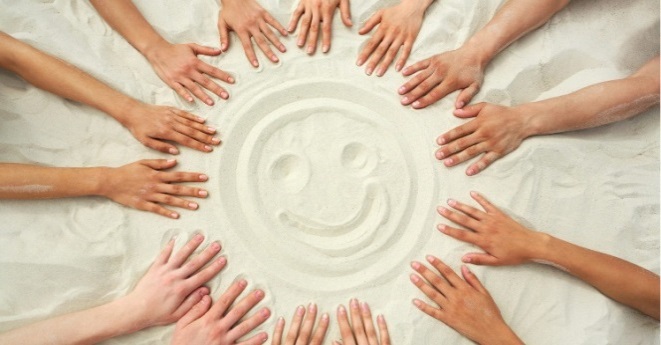 ул. Комбинатская, д. 2 E-mail: konkcson@admhmao.ru Официальный сайт учрежденияwww.kcson-fortuna.ru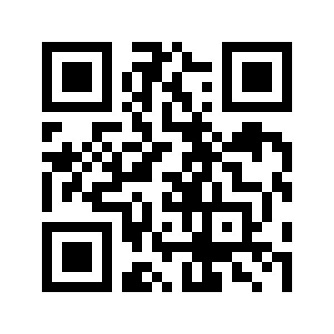 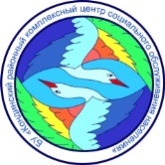 БУ «Кондинский районный комплексный центр социального обслуживания населения»Отделение психологической помощи гражданамСектор дневного пребывания несовершеннолетних пгт. Междуреченский, 2023 годСпециалисты отделения предоставляют комплекс социальных услуг:• Воспитатель - организует мероприятия по социальной адаптации в условиях дневного пребывания с учетом индивидуальных особенностей несовершеннолетних, развивает познавательную активность, самостоятельность, инициативу, творческие способности; формирует гражданскую позицию, способности к труду и жизни в условиях современного мира, культуру здорового и безопасного образа жизни. Организует и проводит семейный досуг для несовершеннолетних и их законных представителей.
• Психолог – проводит занятия на развитие психических процессов, по
преодолению трудностей в общении, на повышение учебной мотивации и другим направлениям. С помощью комплекса психологических методик, планирует и проводит психологическое обследование. Оказывает психологическую помощь и поддержку, как несовершеннолетним, так и их законным представителям.
• Инструктор по труду - снижение уровня дезадаптивности получателей услуг посредством вовлечения виндивидуальный и коллективный ручной художественный труд.
• Инструктор-методист по адаптивной физической культуре – организует
спортивно-оздоровительные мероприятия направлены на пропаганду здорового образа жизни.
• Специалист по работе с семьей – проводит мероприятия по профилактике
безнадзорности, беспризорности и правонарушений несовершеннолетних.

В нашем отделении также предоставляются услуги:
• Информационный коворкинг «Эрудит», который позволит обеспечить потребность детей, нуждающихся в информационных продуктах, обучения основам компьютерной грамотности и IT-технологиям.
• Фотоковоркинг «Фотомастерская» - освоение технических навыков и
формирование эстетического вкуса через знакомство с базовыми знаниями и умениями по фотографии, создание условий и особой профориентационной образовательной среды. Порядок и условия оказания социальных услуг:	В сектор дневного пребывания несовершеннолетних принимаются граждане, нуждающиеся в социальном обслуживании, если существуют следующие обстоятельства, которые ухудшают или могу ухудшить условия их жизнедеятельности:наличие в семье ребёнка или детей (в том числе находящихся под опекой, попечительством), испытывающих трудности в социальной адаптации;наличие двух и более детей дошкольного возраста в многодетных и замещающих семьях, у одиноких матерей (отцов);противоправное поведение родителей или законных представителей несовершеннолетних, неисполнение ими своих обязанностей по воспитанию детей, их обучению и (или) содержанию, жестокое обращение с детьми;наличие среднедушевого дохода семьи ниже величины прожиточного минимума на душу населения, устанавливаемой Правительством автономного округа.